IZLOŽBA „ VOLIM MATEMATIKU „KLOVIĆEVI DVORI  14.10.2014. - 15.03.2015.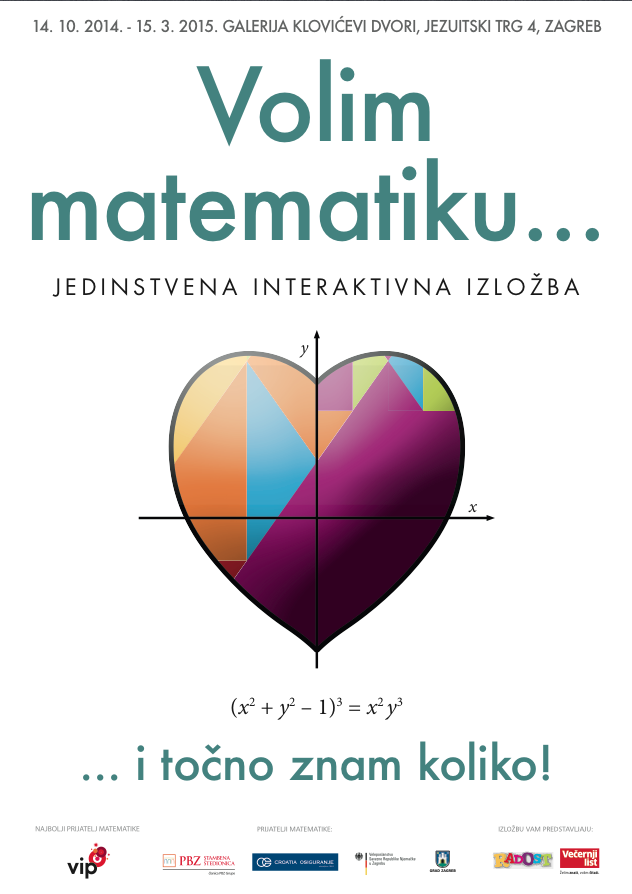 Galerija Klovićevi dvori 14. listopada 2014. godine u suradnji s Večernjim listom i časopisom Radost otvara izložbu Volim matematiku koja u Zagreb dolazi iz Landesmuseum Liechtenstein, Vaduz, a autor je g. Georg Schierscher. Tvorci izložbe okupljeni oko angažiranog bivšeg učitelja matematike Georga Schierschera ˝preveli˝ su impresivne matematičke vizualne materijale u osjetilnu realnost. Probuditi ljubav prema matematici misija je pedagoga Schierschera. Stoga je za svoju nastavu u gimnaziji u Vaduzu (Liechtenstein) nabavio posebne modele u kojima se matematika materijalizira. Dijelom ih je sam izradio, uz pomoć naučničkih radionica obrtničkih i industrijskih poduzeća sa sjedištem u Liechtensteinu, ili je svoje objekte otkrio u svakodnevici. Tako se nogometna lopta otkriva kao krnji ikozaedar, a far automobila kao parabolično zrcalo.Izložba se sastoji od 100 fizičkih modela i prikazuje odabrani sadržaj školske matematike u sedam tematskih cjelina: rast i oblik, geometrija oko zlatnog reza, geometrijski oblici, Arhimed (ideje o krugu i kugli), na tragu inženjera (matematika u tehnici, na cestama i u građevini), ogledala (refleksija i simetrija), fraktalno i dinamički (matematika inspirirana oblacima, povrćem i burzovnim kotacijama) te daje posjetiteljima priliku da otkriju zanimljivosti o brojevima, formulama i matematičkim zakonitostima na interaktivan način iz svakodnevnih pojava. Predmeti iz prirode i svakodnevice, računalne grafike i animacije, markice, kovanice i medalje s matematičkim motivima pojašnjavaju temeljni koncept. Prije Zagreba izložba je gostovala u Prirodoslovnom muzeju (Naturkundesmuseum / Joanneum) u Grazu gdje ju je posjetilo više od dvadeset tisuća posjetitelja. Izložba je to koja budi znatiželju i potiče na razmišljanje te širi vidike učenika i studenata. Prikladna za učenike, ali i odrasle kako bi upotpunili znanje o matematici i zavoljeli je.Kada smo došli u Zagreb, nismo očekivali da će izložba biti zanimljiva, nismo znali ni što od nje očekivati jer njezin naziv glasi         „ Volim matematiku “. Dapače, rijetki su oni koji mogu iskreno reći da vole matematiku. Na svu sreću i nesreću naših profesorica: Blaženke Slovenec i Andree Ostojić koje su nas vodile na taj izlet, mi koji smo išli, doista volimo matematiku . Saznali smo mnoge zanimljive stvari o njoj koja je toliko puno povezana sa stvarima oko nas da ni sami nismo bili toga svjesni. Također smo ponovili gradivo koje smo do tada naučili, vidjeli mnoge primjere i pokuse koje nam dokazuju određene tvrdnje. Ali na kraju izložbe najviše nas je dojmila soba u kojoj smo ušli u jedan veliki „ ormar “ koji je bio pun ogledala pa smo mogli vidjeti svoju malenkost u bezbroj odraza oko nas. Zahvaljujemo našim profesoricama na volji i želji što su nas vodile na takav izlet ( valjda smo bili dobri ) i nadamo se da će biti još puno drugih izleta. 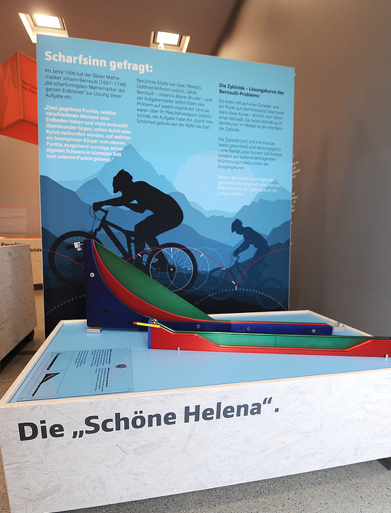 